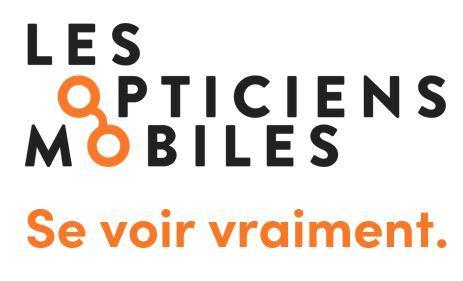 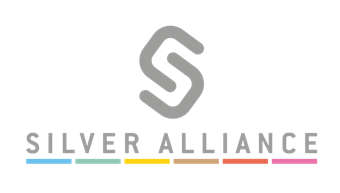 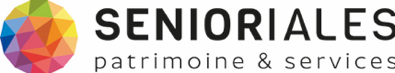 Communiqué de presse30 mars 2022 | Journées de prévention santéLe réseau Les Opticiens Mobiles® se mobilise aux côtés de la Silver Alliance et des Senioriales Lyon, le 22 mars 2022 – Dans le cadre des Journées de prévention santé organisées par la Silver Alliance, groupement d’entreprises au service des seniors, et les Senioriales – qui développe depuis 2001 un concept d’habitat pour les retraités autonomes basé sur le bien-vieillir – la société Les Opticiens Mobiles®, premier réseau national d’opticiens spécialisés pour intervenir sur les lieux de vie et de travail, s’engage pour sensibiliser les seniors à l’importance de la santé visuelle. Une première journée de prévention se déroulera le 30 mars prochain dans 10 résidences services Senioriales en France, durant laquelle l’expertise d’un Opticien Mobile sera proposée à chaque visiteur lors de rendez-vous individuels (bilans visuels, réglages d’équipements, conseils personnalisés…).La vue comme garant principal de l’autonomie des seniorsLa vue est un sens précieux, dont le déclin est souvent synonyme de baisse d’activités, de repli sur soi voire, de risques d’accidents accrus pour les seniors. Or, 40% des personnes âgées de plus de 78 ans ne portent pas de lunettes adaptées à leur correction1. Orienté prioritairement auprès des populations fragiles (Grand Âge et handicap), pour lesquelles l’accès à la santé visuelle sur le lieu de vie est un besoin essentiel, le service Les Opticiens Mobiles permet tout à la fois d’éviter le non-recours aux soins, de préserver leur autonomie et d’améliorer leur qualité et confort de vie.Membre fondateur de la Silver Alliance créée en 2018, la société Les Opticiens Mobiles a souhaité se mobiliser lors de ces Journées de prévention santé, où les personnes âgées pourront bénéficier d’un parcours de santé avec des dépistages gratuits. Les résidents Senioriales mais également tous les seniors habitant les villes où se déroule ce parcours de santé pourront ainsi bénéficier de l'expertise d'un Opticien Mobile lors de rendez-vous individuels. Au programme : bilan visuel pour faire le point sur sa vue, réglage de son équipement actuel et conseils personnalisés pour prendre soin de ses yeux.L’objectif de ces Journées de prévention santé est double :sensibiliser les seniors à l’importance d’une bonne santé pour vieillir chez soi dans de bonnes conditions ; dépister des pathologies liées au vieillissement, qui sont susceptibles de provoquer des chutes.Cette opération, entièrement gratuite, aura lieu simultanément dans 10 villes françaises : Toulouse, Soustons, Agde, Saint-Jean-de-Védas, Nîmes, Manosque, Marseille, Cannes, Montélimar et Lucé.L’opération sera réalisée dans 40 établissements Senioriales cette année et a vocation à se reproduire dans d’autres villes de France.En plus de faciliter l’accès à des spécialistes, cette opération unique en France tend à apporter une réponse au plan national antichute des personnes âgées dévoilé par le Gouvernement en février dernier. Une dynamique de l’« aller-vers » permettant de favoriser le repérage des risques de chutes en passant par des équipes mobiles destinées à intervenir à domicile. D’autant que l’altération de la vision fait partie des 5 signes "avant-chuteurs" impliqués dans l'élévation du risque de chutes, il est donc essentiel de bien voir pour réduire ce risque.« Ce dispositif collectif est essentiel pour sensibiliser les seniors à l'importance d'une bonne santé, condition sine qua non pour vieillir chez soi, souhait de 85% des français. La prévention doit devenir un axe fort de la stratégie de santé pour laquelle les professionnels de santé paramédicaux de proximité, comme les opticiens, ont une place importante à tenir. De plus, à l'heure où la santé est une préoccupation majeure de tous, la dynamique de l'"aller-vers" est une solution pour lutter contre les grandes inégalités économiques, géographiques et physiques dans l'accès aux soins. Le déplacement et la participation de nos Opticiens Mobiles à ces journées de prévention réalisées dans des lieux collectifs de vie sont pour nous une évidence. » explique Matthieu Gerber, fondateur et président Les Opticiens Mobiles.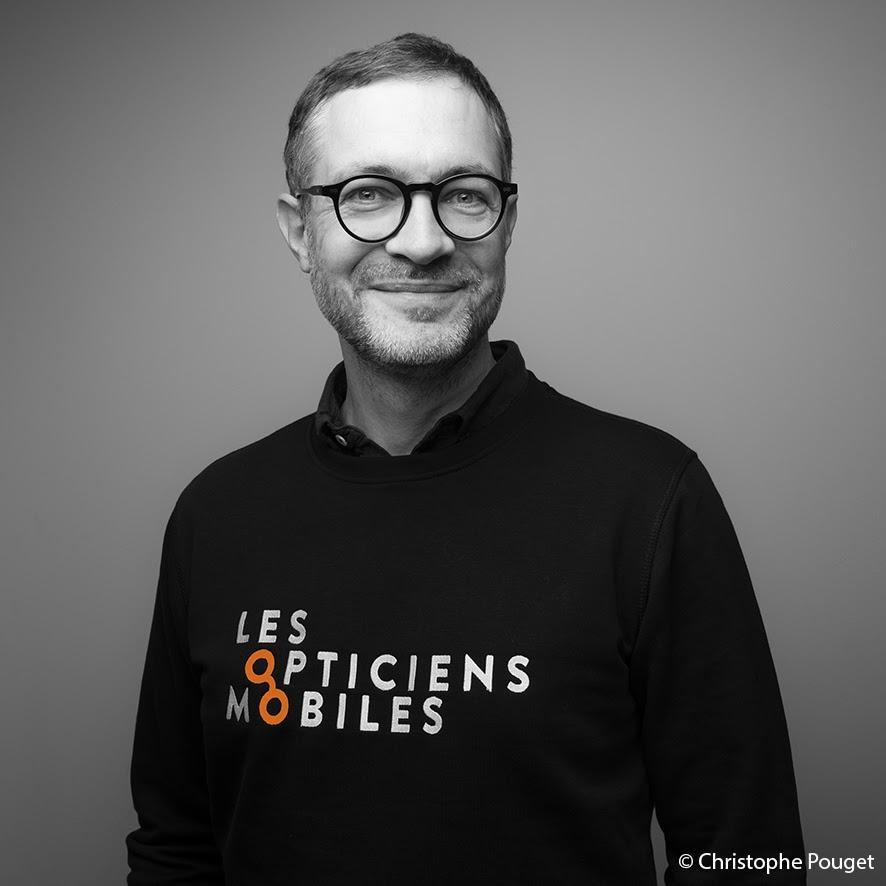 Pour toute demande d'interview ou de reportage,veuillez contacter l'Agence LEONLaura PALIERNE – Gaëlle LEGRISlaura@agence-leon.fr - gaelle@agence-leon.fr06 11 98 00 47 - 06 26 14 14 90À propos | Les Opticiens MobilesLes Opticiens Mobiles – entreprise de l’économie sociale et solidaire et société à mission - est le 1er réseau national d’opticiens spécialisés pour intervenir sur les lieux de vie et de travail : à domicile, en établissements et services médico-sociaux ou de santé (Ehpad), en résidences services seniors, et en entreprises. Créée en 2015 à Lyon par Matthieu Gerber, l’entreprise compte 65 collaborateurs.trices et plus de 80 Opticien.nes Mobiles présents partout en France, qui couvrent tous les besoins du porteur : lunettes correctrices, lunettes solaires, lunettes de protection et de sécurité, basse vision et accessoires. La raison d’être des Opticiens Mobiles est d’agir pour que chacun vive pleinement le monde qui nous entoure, ce en répondant à un enjeu de santé majeur : faciliter l’accès à la santé visuelle, pour toutes et tous, avec bienveillance, quel que soit l’âge, le mode et le lieu de vie, et la capacité ou la volonté de se déplacer. Site web : lesopticiensmobiles.comLinkedin : Les Opticiens MobilesContacts presse – Agence LEON Laura PALIERNE – Gaëlle LEGRISlaura@agence-leon.fr – gaelle@agence-leon.fr06 11 98 00 47- 06 26 14 14 90